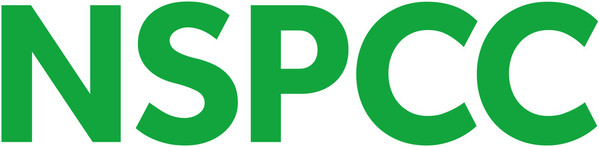 For secondary school children the NSPCC has launched the Talk Relationships campaign, which is designed to assist teachers with delivering sex and relationships education. Talk Relationships includes an easy to understand but comprehensive e-learning programme and includes 14 lesson plans developed in partnership with the PSHE Association. The e-learning course aims to increase teacher confidence in areas such as responding to safeguarding concerns in a classroom setting, managing challenging questions from young people, and leading inclusive discussions. Schools interested in this programme can sign-up and find all the resources at www.nspcc.org.uk/talkrelationshipsOr contact the following school coordinators:catherine.taylor@nspcc.org.uk (North Cambridgeshire & Peterborough schools), natalie.timotheou@nspcc.org.uk (South Cambridgeshire Schools),Helpline for teachers:Alongside the e-learning programme, a dedicated helpline for teachers has also been launched if they have any questions or want to report a safeguarding concern. They can call 0800 389 5347 or email help@nspcc.org.uk and put ‘Talk Relationships’ in the subject line for further support. 